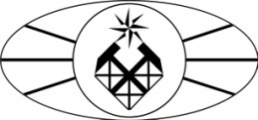 МИНОБРНАУКИ РОССИИФедеральное государственное бюджетное образовательное учреждение высшего образования «Российский государственный геологоразведочный университет имени Серго Орджоникидзе»(МГРИ-РГГРУ)Институт Современных технологий геологической разведки, горного и нефтегазового дела Кафедра Механизации, автоматизации и энергетики ГиГРРРАБОЧАЯ ПРОГРАММА ПРАКТИКИБ2.н.1 «научно-исследовательская работа» Направление подготовки: 21.04.01 «Нефтегазовое дело»Программа подготовки: «Ресурсосберегающие технологии в нефтепродуктообеспечении»Формы обучения: очная                                           Промежуточная                                                                  аттестация    зачет Программа рассмотрена и утверждена на заседании кафедры_______________                                  Протокол № _________от «___»__________2018 г.                            Зав.кафедрой, профессор __________(Косьянов В.А.)Москва, 2018 г.ЦЕЛИ ОСВОЕНИЯ ДИСЦИПЛИНЫ:Целью освоения дисциплины является:приобретение опыта в исследовании актуальной научной проблемы, расширение профессиональных знаний, полученных в процессе теоретического обучения, формирование практических навыков ведения самостоятельной научной работы в инновационных условиях;закрепление теоретических знаний, полученных магистрантом во время аудиторных занятий;приобретение	профессиональной	компетенции,	путем непосредственного участия в деятельности научно-исследовательских коллективов;приобретение опыта самостоятельной профессиональной деятельности.Задачами научно-исследовательской работы магистранта являются:закрепление теоретических знаний, полученных при изучении базовых дисциплин;изучение и участие в разработке организационно-методических инормативных документов для выполнения научно-исследовательских работ;принятие участия в выполнении научно-исследовательской работы в процессе исследования пластовых систем конкретных месторождений углеводородов;проведение прикладных научных исследований по проблемамнефтегазовой отрасли, оценка возможного использования достижений научно-технического прогресса в нефтегазовом производстве;обобщение передового опыта разработки новых технологических процессов и технологического оборудования в нефтегазовой отрасли;участие в разработке математических и компьютерных моделей исследуемых процессов происходящих в пластовых системахместорождений нефти и газа;использование существующих и участие в разработке новых методик исследования нефтегазовых пластовых систем;применение новых и совершенствование регламентированных методов эксплуатации и обслуживания технологического оборудования,используемого в процессе исследований нефтегазовых пластовых систем;проведение патентных исследований с целью обеспечения патентной чистоты новых разработок;участие в подготовке научно-технических отчѐтов, обзоров, публикаций по результатам выполненных исследований;непосредственное участие в рабочем процессе предприятия (организации) с выполнением должностных обязанностей специалиста;- сбор материалов для подготовки и написания магистерской диссертационной работы.МЕСТО ДИСЦИПЛИНЫ В СТРУКТУРЕ ООП ВПО:Дисциплина относится к циклу «Научно-исследовательская работа». Для ее освоения необходимы знания, умения и компетенции, параллельно получаемые студентами в результате изучения профессиональных дисциплин программы     подготовки	«Ресурсосберегающие технологии в нефтепродуктообеспечении».Научно-исследовательская работа является неотъемлемой частью учебного процесса, а итоговые знания, необходимы для написания и защиты выпускной квалификационной работы.КОМПЕТЕНЦИИ ОБУЧАЮЩЕГОСЯ, ФОРМИРУЕМЫЕ В РЕЗУЛЬТАТЕ ОСВОЕНИЯ ДИСЦИПЛИНЫ:В процессе освоения данной дисциплины студент формирует и демонстрирует обще профессиональные (ОПК) и профессиональные (ПК) компетенции при освоении ООП ВО, реализующей ФГОС ВО,: ОПК-5, ПК-2, ПК-4, ПК-5, 9, 11.В результате освоения данной дисциплины студент должен демонстрировать следующие результаты образования в соответствии с требованиями ФГОС ВО.Таблица 3.1СТРУКТУРА И СОДЕРЖАНИЕ ДИСЦИПЛИНЫОбщая трудоемкость учебной дисциплиныобщая трудоемкость учебной дисциплины составляет 18 зачетных единиц (648 академических часов,);учебно-тематический план оформляется в виде таблицы, содержащей следующие разделы:Содержание разделов дисциплиныРабота магистра состоит из следующих этапов:этап – составление индивидуального плана проведения научно- исследовательской работы совместно с научным руководителем и изучение научно-технической литературы.Магистрант совместно с руководителем составляет план проведения работ и утверждает его у своего научного руководителя. Также на этом этапе формулируются цель и задачи экспериментального исследования.этап – подготовка к проведению научного исследования. Для подготовки к проведению научного исследования магистранту необходимо повторить, и глубже изучить: методы исследования и проведения экспериментальных работ; правила эксплуатации исследовательского оборудования; методы анализа и обработки экспериментальных данных; физические и математические модели процессов и явлений, относящихся к исследуемому объекту; информационные технологии в научных исследованиях, программные продукты, относящиеся к профессиональной сфере; требования к оформлению научно-технической документации; порядок внедрения результатов научных исследований и разработок. На этом же этапе магистрант разрабатывает методику проведения эксперимента. Результат: методика проведения исследования.этап– проведение экспериментального исследования. На данном этапе магистрант проводит экспериментальное исследование. Результат: числовые данные экспериментальных исследований.этап– обработка и анализ полученных результатов. На данном этапе магистрант проводит статистическую обработку экспериментальных данных,делает выводы об их достоверности, проводит их анализ, проверяет адекватность математической модели. Результат: выводы по результатам исследования.этап – оформление отчета о научно-исследовательской работе и его защита.АТТЕСТАЦИЯ ПО НАУЧНО-ИССЛЕДОВАТЕЛЬСКОЙ РАБОТЕСроки сдачи и защиты отчета по научно-исследовательской работеустанавливаются кафедрой в соответствии с календарным планом. Защита может быть проведена в форме индивидуального собеседования с руководителем работы или в форме выступления на методическом семинаре кафедры. При защите работы магистрант докладывает о ее результатах, отвечает на поставленные вопросы, высказывает собственные выводы и предложения.По итогам защиты научно-исследовательской работы магистрант получает дифференцированный зачет (или оценку), который заносится в ведомость и зачетную книжку.Оценка по научно-исследовательской работе приравнивается к  оценкам по теоретическому обучению и учитывается при подведении итогов общей успеваемости студентов.УЧЕБНО-МЕТОДИЧЕСКОЕ	ОБЕСПЕЧЕНИЕ САМОСТОЯТЕЛЬНОЙ РАБОТЫ МАГИСТРОВ ПРИ ВЫПОЛНЕНИИ НАУЧНО-ИССЛЕДОВАТЕЛЬСКОЙ РАБОТЫ .Учебно-методическим обеспечением научно-исследовательской работы является основная и дополнительная литература, рекомендуемая при изучении дисциплин профессионального цикла и другие материалы, используемые в профессиональной деятельности предприятий и их подразделений, где магистры проходят научно-исследовательские практики (или место работы магистра), техническая документация, а также пакеты специализированных прикладных программ, рекомендованных руководителями от вуза и предприятия.МАТЕРИАЛЬНО-ТЕХНИЧЕСКОЕ ОБЕСПЕЧЕНИЕ ПО КАФЕДРЕ МЕХАНИЗАЦИИ, АВТОМАТИЗАЦИИ И ЭНЕРГЕТИКИ.Кафедра механизации, автоматизации и энергетики ГиГРР располагаетучебно-научными лабораториями «Электроснабжения», «Электропривода»,«Автоматизации», «Теплотехники и теплоснабжения» которые входят в соответствующие научно-образовательные центры (НОЦ). В состав НОЦ входят доктора и кандидаты наук, высококвалифицированные специалисты кафедры механизации, автоматизации и энергетики ГиГРР, а также специалисты, имеющие большой опыт работ в научных и проектных организациях.УТВЕРЖДАЮ:Директор института:________________Клочков Н.Н.«___»_____________2018  г.Общая трудоемкостьосвоения практики  18 з.е. (648 ак. ч.)Количество недель     16Курс           1-2Семестр      1-4КодыкомпетенцийНазвание компетенцийПрофессиональные функцииОБЩЕПРОФФЕССИОНАЛЬНЫЕ КОМПЕТЕНЦИИ ВЫПУСКНИКАОБЩЕПРОФФЕССИОНАЛЬНЫЕ КОМПЕТЕНЦИИ ВЫПУСКНИКАОБЩЕПРОФФЕССИОНАЛЬНЫЕ КОМПЕТЕНЦИИ ВЫПУСКНИКАОПК-3изменять научный и научно- производственный профиль	своей профессиональнойдеятельностииспользовать методы научного поиска и интеллектуального анализа научной информации при решении новых задач. Ставить познавательные задачи и выдвигать гипотезы; выбирать условия проведения исследования, необходимые приборы и оборудование;	описывать	результаты, формулировать выводы. Пороговый уровень:Знать: методы научного поиска и анализа научной информации при решении новых задач; современные технологии сбора, обработки и интерпретации полученных экспериментальных данных;	методологически	обосновать диссертационное исследование.Уметь: реализовывать творческие способности в ходе научного познанияВладеть: системными представлениями о науке в целом и о специфике технических наук, навыками междисциплинарного анализа мировоззренческих и методологических проблем, возникающих на современном этапе развития техники; навыкамиорганизации исследовательской деятельности.Профессиональные компетенции (ПК)Профессиональные компетенции (ПК)Профессиональные компетенции (ПК)ПК-2способностью использовать методологию научныхисследований	в профессиональнойдеятельностиОриентироваться на достижение поставленных целей, выявлять приоритеты решения задач, строить структуру и взаимосвязи, определять критерии и показатели достижения целей. Пороговый уровень:Знать:методологию осуществления проектных, экспериментальных и научных исследований в области строительства, ремонта, реконструкции и восстановления нефтяных и газовых скважин на суше и на море;Уметь:создавать новые и совершенствовать методики моделирования и проведения расчетов, необходимых при проектировании технологических процессов и технических устройств для строительства, ремонта, реконструкции и восстановления нефтяных и газовых скважин на суше и на море;Владеть: навыками научных исследований при проектировании технологических процессов и технических устройств области строительства, ремонта, реконструкции и восстановлениянефтяных и газовых скважин на суше и на море; Продвинутый уровень:Знать: основные параметры при научных исследованиях технологических процессов; Уметь: разрабатывать методики проведения расчетов;Владеть:	методами	сравнительного	анализаисследуемых	параметров	технологических процессов.ПК-4способностью использовать профессиональные программные комплексы в области математического моделирования технологических процессов и объектовПроводить анализ и обработку информации, критически осмысливать накопленный опыт. Владеть навыками сбора и систематизации информации. Пороговый уровень:Знать: методы сбора и систематизации информации из многочисленных источников, методы поверки основных средств измерений при производстве иэксплуатации нефтегазового промыслового оборудования.Уметь: приобретать профессиональную эрудицию и широкий кругозор в области математических,естественных и социально-экономических наук и использовать его в профессиональной деятельности. Владеть: установкой к самообучению и непрерывному профессиональномусамосовершенствованию в условиях автономии исамоуправления.ПК-5проводить		анализ	и систематизацию научно-технической информации по теме исследования, осуществлять				выбор методик	и			средств решения					задачи, проводить патентные исследования с целью обеспечения патентной			чистоты новых разработокИзучать научно-техническую информацию по теме исследования, намечать цели и задачи исследований, осуществлять выбор методик и средств решения задачи Пороговый уровень:Уметь:	выполнять	и	читать	конструкторскую документацию;проводить расчеты деталей и узлов машин и механизмов;-выбирать	рациональные	энергосберегающие технологические процессы;-использовать компьютерные технологии для планирования и проведения работ при разработке технической документации.Владеть:-навыками работы на ЭВМ для проведения анализа и	систематизации	научно-технической информации;навыками проводения патентные исследования с целью обеспечения патентной чистоты новых разработок;-навыками работы на контрольно-измерительном и испытательном оборудовании.ПК-9разрабатывать технические	задания на	проектирование нестандартного оборудования, технологической оснастки,	средств автоматизации процессовУметь разрабатывать технические задания и нормативную документацию в составе творческих коллективов и самостоятельно, контролировать соответствие проектов требованиям стандартов, техническим условиям и других нормативных документов промышленной безопасности; разрабатывать, согласовывать и утверждать в установленном порядке технические, методические и иные документы, регламентирующие порядок, качество и безопасность выполнения работ Пороговый уровень:Знать: законодательные и нормативно- технические акты, регулирующие безопасность нефтегазового	производства;	основные международные соглашения, регулирующие производственную безопасностьУметь: разрабатывать и реализовывать проекты по безопасному ведению работ;Владеть:	методами	разработки энергосберегающих технологий при ведении работ;ПК-11способностьюУметь	демонстрировать	навыки	разработкиразрабатыватьоперативны планов мероприятий по исследованию,оперативные	планыразработке,	проектированию,	конструированию,проведения	всехреализации	и	управлению	технологическимивидов	деятельности,процессами и производствами в области добычи,связанной	странспорта и хранения углеводородовисследованием, Пороговый уровень:разработкой,Знать: основные действующие нормы, правила ипроектированием,стандарты разработки оперативных планов в томконструированием,числе, регламентирующие защиту окружающейреализацией	исреды	от	техногенного	воздействия	на	нееуправлениемпроизводства;технологическимиУметь:	разрабатывать	оперативные	планыпроцессами	исвязанные с исследованием энергоэффективности ипроизводствами	вэкологической	безопасности	нефтегазовогоообласти	добычи,производства.транспорта	иВладеть:	методами	расчетов	и	оценкихраненияэнергоэффективности технологических процессовуглеводородов№ п/ пРазделыдисциплиныСеместрНеделя семестраВиды учебной работы, включаясамостоятельную работу студентов и трудоемкость (вчасах)Виды учебной работы, включаясамостоятельную работу студентов и трудоемкость (вчасах)Виды учебной работы, включаясамостоятельную работу студентов и трудоемкость (вчасах)Виды учебной работы, включаясамостоятельную работу студентов и трудоемкость (вчасах)Коды компетенцийФормы текущего контроляуспеваемости (по неделям семестра)Форма промежуточнойаттестации(по семестрам)№ п/ пРазделыдисциплиныСеместрНеделя семестраЛЛРПЗСРКоды компетенцийФормы текущего контроляуспеваемости (по неделям семестра)Форма промежуточнойаттестации(по семестрам)1Составление индивидуального плана проведения научно-исследовательской работы и изучение научно-технической Литературы.11-2--108ПК-2,ПК-4,ПК-5,ПК-9, ПК-11Собеседование снаучным руководителем2Подготовка к проведению научного исследования.13-4--108ПК-2,ПК-4,ПК-5,ПК-9, ПК-11Собеседование3Проведениеэкспериментального21-2--108ОПК-5,ПК-2,Планэкспериментаисследования.ПК-4,ПК-5,ПК-9, ПК-114Обработка и анализ23---216ОПК-5,Выступлениеполученных4ПК-2,нарезультатов.31-ПК-4,ПК-5,семинаре25Подготовка и41---108ОПК-5,Письменныйнаписание2ПК-2,отчетотчета по НИР. Защита НИР.ПК-4,ПК-5,